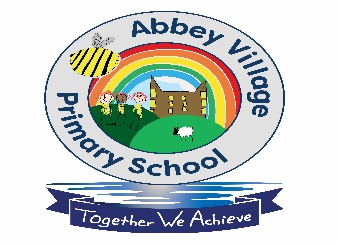 Abbey Village Primary SchoolSchool Uniform PolicyTogether We AchieveInitially Presented to Governors: April 2020To be reviewed July 2024 Mrs Shelley Bennett Contents:Statement of intentLegal framework  Roles and responsibilities Cost and availability Religious clothing Equality Complaints and challenges School uniform supplier(s)Uniform assistance Non-compliance School colours  The uniform Jewellery School bag Hairstyles Make-up Adverse weather Labelling Monitoring and review Appendices Appendix 1 – School Uniform Assistance Application Form Appendix 2- Non-compliance letter for parents/carersStatement of intent Abbey Village Primary School is committed to promoting equality and value for money, and to ensuring that no pupil is discriminated against due to their religion or belief, economic circumstances or social and cultural background – this policy contains provisions to meet these objectives. This policy has been created with health and safety, value for money and practicality at its heart. It has been designed to ensure pupils wear clothing conducive to a successful learning environment. It is important that our pupils feel a sense of belonging and community through a smart and practical uniform. We believe a uniform allows all pupils, regardless of background, to feel equal to their peers and confident in their appearance. We also believe it is important for activities to be facilitated by specialised and appropriate clothing such as sports-specific attire.Legal frameworkThis policy has due regard to all relevant legislation including, but not limited to, the following: Education and Inspections Act 2006 Education Act 2011Human Rights Act 1998Equality Act 2010The General Data Protection RegulationData Protection Act 2018 This policy has due regard to all relevant guidance including, but not limited to, the following: DfE (2014) ‘School Admissions Code’ DfE (2013) ‘School uniform’ This policy operates in conjunction with the following school policies:Complaints Procedures Policy Good Behaviour Policy Equalities Policy Sun Safety and High Temperatures Policy  Roles and responsibilities The governing board is responsible for: Establishing, in consultation with the headteacher and school community, a practical and smart school uniform that accurately reflects the school’s vision and values. Ensuring that equal opportunities are considered regarding the school’s uniform and that no person is discriminated against. Listening to the opinions and wishes of parents, pupils and the wider school community regarding changes to the school’s uniform. Ensuring that the school’s uniform is accessible and affordable. Processing and approving all eligible School Uniform Assistance Application Forms. The headteacher is responsible for:Enforcing the school’s uniform on a day-to-day basis. Ensuring that teachers understand this policy and what to do if a pupil is in breach of the policy. Listening to the opinions and wishes of the school community in regard to the school’s uniform and making appropriate recommendations to the governing body.Providing pupils with an exemption letter as appropriate, e.g. for a pupil who has a broken arm and requires a loose-fitting top. Teachers are responsible for: Ensuring that pupils dress in accordance with this policy at all times. Ensuring that pupils understand why having a consistent and practical school uniform is important, e.g. school identity, safeguarding whilst off premises etc Parents are responsible for: Providing their children with the correct school uniform as detailed in this policy. Informing the headteacher if their child requires a more relaxed uniform policy for a period of time, including why. Ensuring that their child’s uniform is clean, presentable and the correct size. Pupils are responsible for: Wearing the correct uniform at all times, unless the headteacher has granted an exemption. Looking after their uniform as appropriate. Understanding and respecting why a school uniform is important to the school, e.g. school identity and community. Cost and availability In accordance with the School Admissions Code, the school ensures that the school’s uniform policy does not discourage parents from applying for a place for their child. The school is committed to meeting the DfE’s recommendations on costs and value for money. Every care is taken to ensure that our uniforms are affordable for all current and prospective pupils, and that the best value for money is secured through reputable suppliers.The school works with multiple suppliers to obtain the best value for money possible. Any savings negotiated are passed to parents where possible. The school does not amend uniform requirements regularly and takes the views of parents and pupils into account when considering changes to school uniforms. Where wholesale changes are required, the school ensures that assistance is provided to parents struggling to meet the associated costs. A used uniform box is available to all families at all times. If you have lost or need a replacement item of school uniform, please come and have a look. Religious clothing Some religions and beliefs require their members to conform to a specific dress code. The school does not discriminate against any religion or belief; however, the school weighs the needs and rights of individual pupils against the cohesion and health and safety concerns of the entire school community. The school endeavours to allow religious requirements to be met where possible.Parents’ concerns and requests regarding religious clothing are dealt with on a case-by-case basis by the headteacher and governing board, and always in accordance with the school’s Complaints Procedures Policy. Equality The school is required to ensure that this policy does not discriminate unlawfully. Every step has been taken to ensure that the cost of girls’ and boys’ uniforms are not disproportionate. The school endeavours to ensure that our uniform is as gender neutral and inclusive as possible. Pupils identifying as a member of the opposite sex are able to adapt uniform regulations in line with the school’s Equalities Policy. Complaints and challenges The school endeavours to resolve all uniform complaints and challenges locally and informally, in accordance with the school’s Complaints Procedures Policy. To make a complaint, parents should refer to the Complaints Procedures Policy and follow the stipulations outlined. When a complaint is received, the school works with parents to arrive at a mutually acceptable outcome. Governors are willing to consider reasonable requests for flexibility to allow a pupil to accommodate particular social and cultural circumstances.School uniform supplier Our school uniform supplier is:NU Uniforms82 Market StreetChorleyPR7 2SF(01257) 275512Our school uniform supplier accepts school uniform assistance vouchers. Uniform assistance The school supports vulnerable families in meeting the costs of uniforms.School uniform assistance is provided via a voucher worth £20 that can be spent on school clothing.To claim school uniform assistance, parents should be eligible for FSM.Families who meet the criteria should complete the School Uniform Assistance Application Form at the end of this policy and return it to the school office.The budget for the school uniform assistance scheme comes from pupil premium funds.Eligibility is determined by checking original documents from the relevant authority, detailing receipt of the benefit and the address of the pupils.Vouchers are sent by first class post during the final week of the summer term.A used uniform box is available to all families at all times. If you have lost or need a replacement item of school uniform, please come and have a look. Non-compliance Teachers are permitted to discipline pupils for breaching this policy, in accordance with the school’s Behaviour Policy.The headteacher, or a person authorised by the headteacher, is permitted to ask a pupil to briefly go home to remedy breaches to the school’s uniform.When deciding whether to allow a pupil to return home, the school considers the pupil’s age and vulnerability, the length of time it will take, and the availability of the pupil’s parents. Where a pupil has been sent home to rectify uniform breaches, the absence is recorded as ‘authorised’. If a pupil repeatedly breaches uniform rules, or takes longer than necessary to rectify the absence, the absence is counted as ‘unauthorised’. Parents will be notified in all cases.School colours Our school colours are as follows: Grey and Red  The uniform The school endeavours to ensure that our uniform is as gender neutral as possible. Pupils who identify as the opposite sex to their birth sex are permitted to wear the uniform of their preferred gender, in accordance with the Equalities Policy. The boys’ uniform is as follows: School jumper with school logoWhite polo shirt ( Reception- Year 2)White shirt ( Year 3- Year 6)School clip on tie (Year 3- Year 6)School fleece with logoSchool book bag will school logoGrey trousers or shortsGrey socksBlack shoes Trainers are not considered suitable footwear. The girls’ uniform is as follows: School sweatshirt with school logo or school cardigan with school logoWhite polo shirtWhite shirt ( Year 3- Year 6)School clip on tie (Year 3- Year 6)School fleece with logo                                   School red tartan pinafore or skirtGrey pinafore, skirt or trousersSchool book bag with logoGrey/white socksBlack shoesPupils who are wearing skirts must also wear grey tights.High heels are not permitted.Sensible plain black shoes must be worn by both boys and girls. Skirts must be knee-length. Black jeans are not permitted. PE kits are as follows: School white T-shirt with school logoSchool black shortsSchool gym bag with school logoSuitable trainersSuitable sports footwear, e.g. football bootsParents are responsible for ensuring their child brings their PE kit to school when needed (kits will be sent home each half term for washing).Jewellery The only permitted jewellery that may be worn is:One pair of stud earrings – no other piercings are permitted.A smart/sensible wrist watch.(not Smart or able to take photographs / access the internet) Jewellery is the responsibility of the pupil and not the school. Lost or damaged items will not be refunded. All jewellery must be removed during practical lessons, e.g. during PE lessons and science experiments. Expensive, interactive wrist watches are strictly prohibited.School bag Pupils must use an appropriately sized waterproof bag to carry their books and equipment. It should hold A4-sized workbooks comfortably without causing any damage. School bags featuring inappropriate images, slogans or phrases are not permitted. The school encourages pupils to bring non-valuable bags to school. The school will not be liable for lost or damaged school bags. The school encourages parents/carers to purchase a school book bag as these are the most appropriate bags for school storage.Hairstyles The school reserves the right to make a judgement on the suitability of pupils’ hair and appearance. Extreme hairstyles, such as mohawks and patterned or brightly coloured hair, are unacceptable.Pupils with what could be deemed extreme hairstyles may be exempt from the rule above on racial or religious grounds, taking into consideration each individual pupil’s scenario. Pupils with long hair must ensure that this does not impede their vision, cover their face or provide a health and safety risk. Long hair must be tied up during practical lessons, e.g. during PE. Bandana style headbands and flowers/bows or excessive hair accessories are not to be worn; however, plain hair clips or bands are acceptable.  These must be in suitable school colours.Hair extensions are not permitted.  Make-upFalse nails and nail extensions are not permitted. Only clear nail varnish may be worn. No pupil is allowed to wear make-up. Pupils wearing make-up are required to remove it or, if appropriate, will be sent home to remove it. There may be exceptions to the above in extreme circumstances, at the headteacher’s discretion, e.g. a pupil may be permitted to cover heavy scarring/skin damage. Adverse weather Everyone working at/attending the school during hot weather conditions is required to wear sun-safe clothing that covers as much of their skin as possible. This includes wearing:Loose fitting shirts and dresses with sleeves and collars or covered necklines.Over the knee skirts, shorts or trousers.Tops that cover the shoulder area. During hot weather, lightweight clothing is required to reduce the risk of overheating. Pupils are advised not to wear their jumpers or cardigans during heatwaves.If outside during break times, pupils not wearing sun-safe clothing are advised to stay in an area protected from the sun, or spare clothing is provided.Pupils are encouraged to wear sunglasses with UV protection.The school follows the provisions outlined in its Sun Safety and High Temperatures Policy in terms of applying sunscreen and requiring pupils to wear hats. During cold weather, pupils are required to wear scarfs, gloves, coats and hats when they are outside. They are also permitted to wear snow boots in the winter months. Pupils are permitted to wear long jogging bottoms and plain hoodies during  PE in cold weather. Labelling All pupils’ clothing and footwear is clearly labelled with their name. Any lost clothing is to be taken to the lost property box in the school office. All lost property is retained for one week and if not collected, will be made available to all families within our free collection box ( this is open to any family who need at any time) Monitoring and review This policy is reviewed every two years by the chair of governors and the headteacher.The scheduled review date for this policy is April 2024 Appendix 1School Uniform Assistance Application FormChildren who attend Abbey Village Primary School are eligible for school uniform assistance if they receive FSM.This scheme is open to children in Years 1-6. The allowance is for buying suitable school wear and is paid once a year.Part 1: Details of parentBy supplying us with a phone number or email, you agree to being contacted to let you know if you are eligible.Part 2: Details of each dependent child you are applying forPlease read this declaration before you sign itThis is my claim for school uniform assistance.I declare I am the parent of the child/children that I am applying for.I declare that all the information I have given is correct and complete to the best of my knowledge.I have enclosed original documentation to prove that I am in receipt of one of the benefits listed at the top of this form.I am aware that I have a duty to notify the school in writing immediately of any changes in my circumstances which might affect my entitlement to school clothing assistance.I understand that information taken from this form will be stored electronically on the school’s computers. The school is permitted to do this under the GDPR and Data Protection Act 2018. A copy of the school’s registration is held for inspection.Please return this completed form to the school office no later than the 1st July 2024Your signature:   ___________________________      Date: ____________________________________________________________________What happens next?If you apply for school uniform assistance and qualify, a voucher will be sent to you for each of your children during the last week of the Summer term. If you do not qualify for the payment, we will let you know by letter and phone and explain why. Appendix 2Dear name of parent, I am writing to you as it has recently been brought to my attention that _______________________________ is continually forgetting to bring their PE kit to school, resulting in non-participation in PE lessons.  I would like to remind you that PE is part of the national curriculum; therefore, pupils cannot choose to opt-out as PE is a statutory requirement. The only instances in which a pupil will be permitted to miss PE are if they are injured or ill, and they have a signed letter from either:Their parent/carer.The school nurse. A doctor. Letters should specify why your child is unable to participate and should be dated. Where your child cannot participate, they must complete other school work under the supervision of a teaching assistant.  PE lessons have a multitude of direct benefits for pupils, such as promoting a healthy lifestyle. At Abbey Village Primary School, PE lessons are taught with the following aims in mind:To meet the requirements of the national curriculumTo encourage physical activity and exerciseTo build self-esteem, confidence and resilienceTo develop pupils’ academic, social and physical ability To encourage good behaviour and respect amongst pupilsTo promote team work and cooperation amongst pupilsWith these aims and the benefits that PE has in mind, I urge you to ensure that your child attends school with the appropriate PE kit. With regards to the PE kit, pupils will be expected to wear:Black shorts, or jogging bottoms in winter months.A white t-shirtBlack pumps or trainers.It should be noted that pupils will be expected to remove any piercings and tie long hair up. For further information regarding PE kits, or any other queries you may have in regards to PE, please consult our PE Policy. Please be advised that the school will not tolerate pupils failing to bring in their PE kits. If a pupil forgets their PE kit and cannot provide a signed letter to exempt them from the session, they will be provided with a spare kit to ensure they can still participate in their PE lesson.If you have any questions regarding this letter or you would like a copy of our PE Policy, please do not hesitate in contacting Mrs Lucy Hart at bursar@abbeyvillage.lancs,sch.uk.Yours faithfully,Miss Rachel HopkinsPE ChampionYour full name:Title:Gender:Date of birth:National insurance number:Address:Postcode:Mobile no.:Landline no.:Email address:SurnameOther namesDate of birth